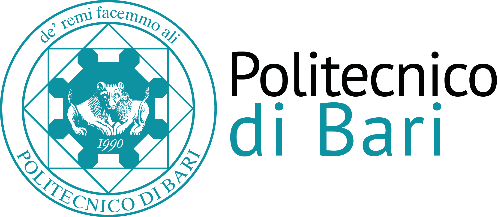 MODULO Dl ACCETTAZIONE Dl ASSEGNO PER L'INCENTIVAZIONE DELLE ATTIVITÀ TUTORATO(D.R. N. 327 del 21.04.2021)ANNO 2021La/il sottoscritta/o_______________________________________________________________Posizione attuale: iscritto/a a: 	corso di laurea magistrale a ciclo unico	corso di laurea magistrale 	dottorato di ricercaNata/o a ________________________________________il______________________________Residente a ____________________________________________________________________Prov_____  Cap_________      Via________________________________________     n.______Domicilio Fiscale (se diverso da quello di residenza):Provincia___________________Cap_________Via_____________________________n.______Recapito per eventuali comunicazioni: tel_____________________ e-mail___________________Codice fiscale ___________________________________________________________DICHIARAdi accettare l’incarico di Tutorato per l’anno 2021 relativo a:n. 16 assegni per l’incentivazione delle attività di tutorato (Fondo Giovani) da svolgere presso il Dipartimento di _____________________________________________________________;n. 5 assegni nell'ambito del POT DESIGN da svolgere presso il Dipartimento di Scienze dell’Ingegneria e dell’Architettura del Politecnico di Bari;n. 6 assegni nell'ambito del POT INGEGNERIA da svolgere presso il Dipartimento di ____________________________________________;n. 1 assegno (TUTOR COORDINATORE), nell'ambito del POT INGEGNERIA. DICHIARA INOLTRE SOTTO LA PROPRIA RESPONSABILITA’di aver letto e di accettare tutte le disposizioni del bando di concorso di cui al D.R. n. 327 del 21.04.2021 e di impegnarsi a svolgere l’attività di tutor secondo le norme e le modalità ivi descritte;che ha provveduto/provvederà all’iscrizione alla Gestione Separata presso la sede competente INPS, così come previsto dall’art.1 terzo comma, legge 170/2003 (L’iscrizione è effettuabile solo on-line. A tal proposito consultare il sito dell’INPS)Firma_______________________di non essere titolare di copertura previdenziale obbligatoria e/o di trattamento pensionistico indiretto o di reversibilità quindi soggetto alla gestione contributiva nella misura del 34,23 % e si impegna altresì a comunicare tempestivamente ogni variazione.                                                                                         Firma _________________________di essere titolare di copertura previdenziale obbligatoria c/o (indicare ente) _________________________ e/o di trattamento pensionistico indiretto o di reversibilità quindi soggetto alla gestione contributiva nella misura del 24,00% e si impegna altresì a comunicare tempestivamente ogni variazione.Firma ____________________Ai sensi della normativa vigente (Regolamento UE 679/2016 - GDPR) il sottoscritto dà il consenso al trattamento dei propri dati per l’esecuzione delle operazioni connesse con l’espletamento della pratica contrattuale in premessa, nonché per finalità statistiche.Il/La sottoscritto/a acconsente, ai sensi della normativa vigente (Regolamento UE 679/2016 - GDPR), al trattamento dei propri dati personali. 								Firma _____________________________Il sottoscritto dichiara infine di richiedere che il pagamento venga effettuato: Tramite accredito sul conto corrente o carta prepagata pressoDenominazione Istituto	                            Codice bic o swift	                                  Intestazione ContoIN CASO DI BONIFICO SU CONTO CORRENTE ESTERO VA INDICATO ANCHE IL CODICE BIC O SWIFT. TUTTI I DATI RICHIESTI SONO RICAVABILI DALL’ESTRATTO CONTO INVIATO DALLA PROPRIA BANCA.Gli studenti sono tenuti a verificare con particolare attenzione la correttezza del codice IBAN comunicato. in base alle recenti normative bancarie. La banca destinataria non è tenuta a verificare la corrispondenza tra codice iban e intestatario del conto (fa fede unicamente il codice IBAN).Bari, Firma ____________________Allegato: fotocopia documento di identità	     